Dear Friends,Time truly does fly when you are having fun! We sure have been having loads of fun here at Maspeth Town Hall during the summer. Our Summer Rising program was a great success, having serviced 1,900 children. Our campers were engaged for 10 hours a day, five days a week with enriching academic and recreational activities. Of course, this would not be possible without the dedicated work of our Director of Operations, Sean Kearney. As well as our Program Supervisors; Bill Donovan, Bill Dobranski and Andrea Solares. They did a fantastic job supervising the summer camp and ensuring that our programming ran smoothly. Of course, we cannot forget our hard working Summer Program Directors; Lorraine Finocchiaro, Arlene Solares, Crystal Samuels, and Seida Muratovic who were supported by over 200 workers. Our staff in the main office were equally as busy getting ready to open 13 After School sites for this upcoming school year. The hard work, dedication, creativity and commitment that we received from each of our staff members ensured the success of our program. This past June, for the first time, we held a Staff Appreciation BBQ  with more than 100 employees attending. Everyone enjoyed the food, the music, photo booth and the ice cream trucks.  A special thanks to Wayne Zimmermann who was our DJ during this event, and truly brought the event to life with music suitable for all age groups. Many of our Board of Directors attended the event, and it was great to see everyone having such a nice time. We are getting ready to send out our yearly “Thanks for Giving” calendar.  We hope that you will be able to support this fundraiser.  The profit from this Fundraiser helps with our General Operating Expenses. Please see below for more information. Finally, I would like to thank Councilmember Robert Holden for his generous allocations to Maspeth Town Hall. Not only for our After School Programs but for our Senior Programs as well. With the funding from the City Council, many families in our town and our surrounding communities of Woodside, Ridgewood and Rego Park are being helped. It is because of this funding that Maspeth Town Hall can act as a fiscal conduit for a number of Food Pantries in the neighborhood.  Additionally, we would like to thank City Council Speaker Adrienne Adams for her allocation to our center.  Eileen Reilly, Executive Director	After School Job OpeningsThirteen MTH After-School Programs located in Elmhurst, Maspeth, Woodside, Middle Village, Corona, Ridgewood & Glendale. Candidates can earn between $16.00 - $35.00 per hour depending on their resume and qualifications.  Preferred availability 5 days a week, approximately 2:00PM - 5:30PM; minimum requirement of 3 days at those times. Must complete a thorough background check & be fully vaccinated against COVID-19. Ability to speak a second language is a plus but not necessary. Job responsibilities include assisting elementary and middle school youth with homework and STEM activities. Must also attend paid professional development trainings. 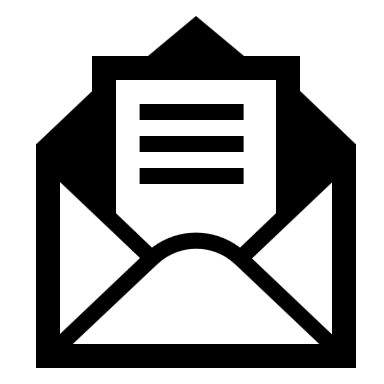 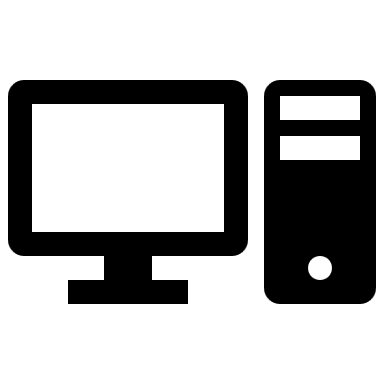 For more details and to apply, visit our website atwww.MaspethTownHall.org/Employment or email hiring@maspethtownhall.org 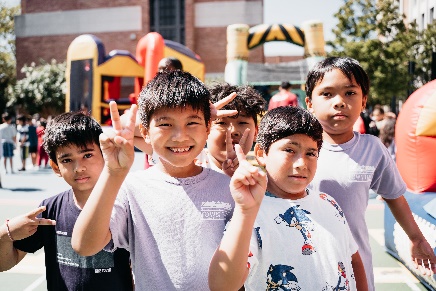 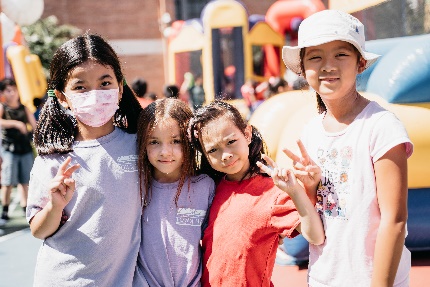 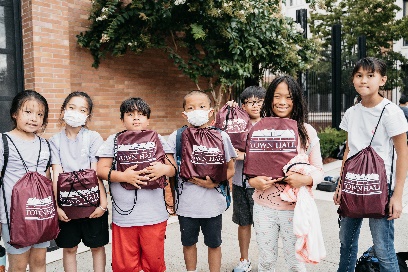 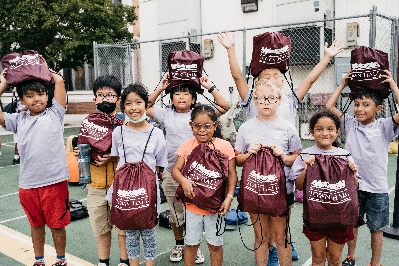 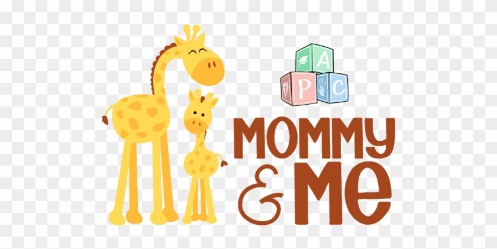 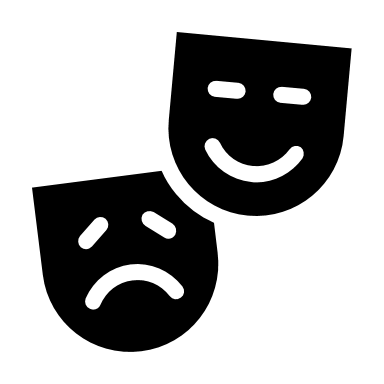 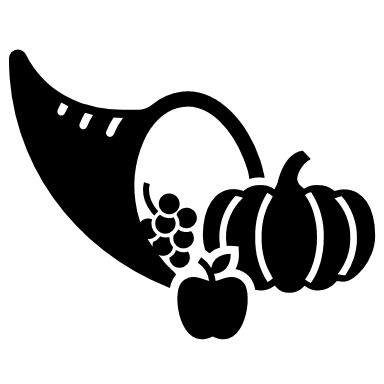 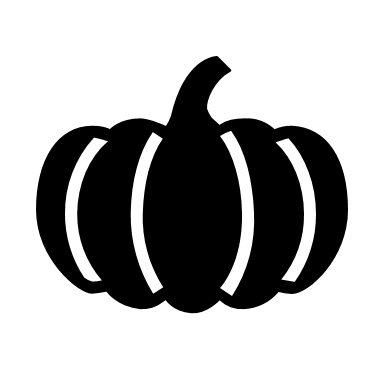 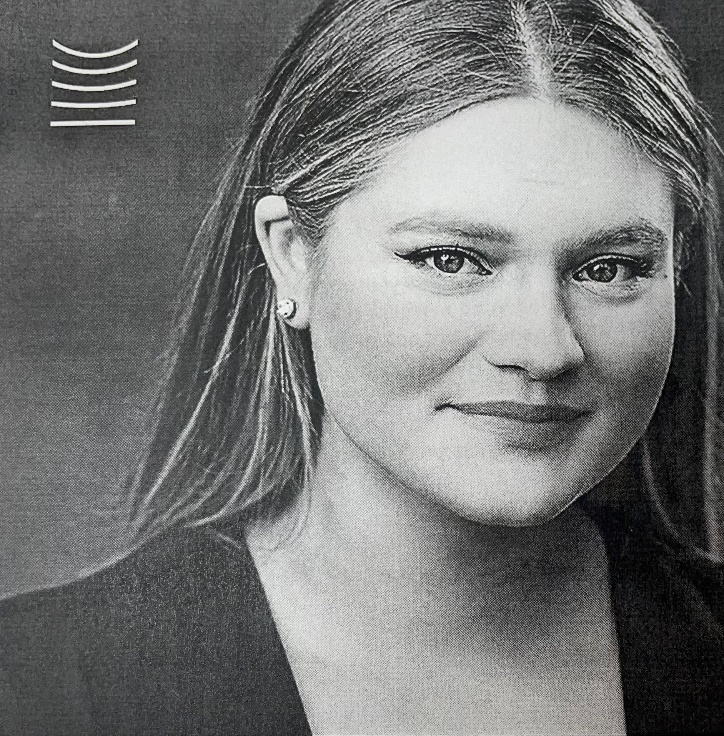 Maspeth Town Hall Membership Cost